This Briefing Note has been developed following an incident involving a passive hoist and a community style electric bedBackground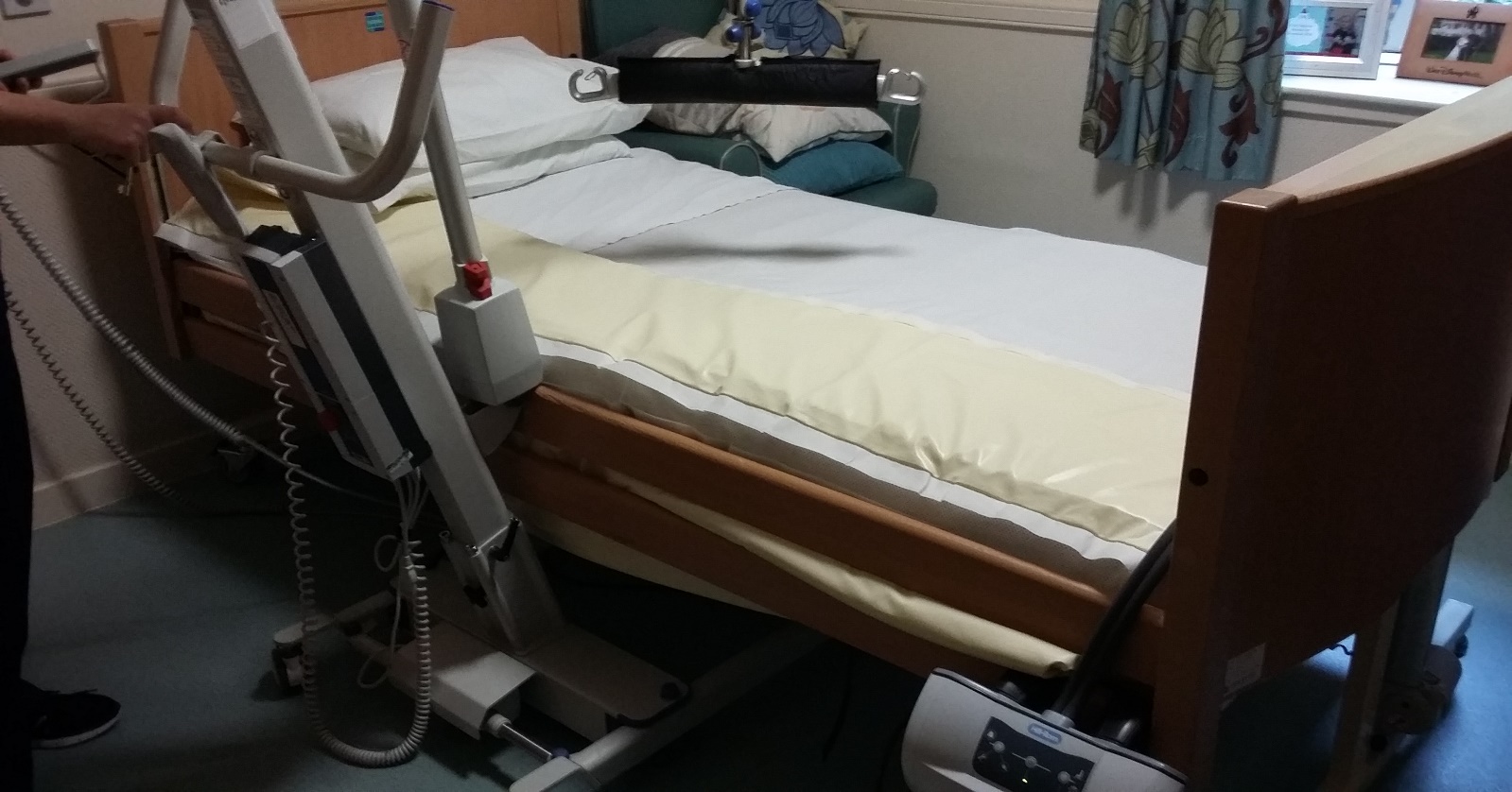 When using passive hoists with a bed frame with side rails attached, the hoist lifting motor may get positioned over the side rail. This can occur if the bed is at a low position and the bed rail is obscured (by a sheet or bed rail bumper) or the hoist has been pushed up against the bed (this may occur if the patient is not in the centre of the bed).If this occurs and the bed is raised, the hoist is also raised with the bed. This may cause the hoist to tip / fall causing injury. ActionStaff to ensure they have read and understood the hoist guidance document (Link) and complete basic checks before proceeding with hoisting activity. 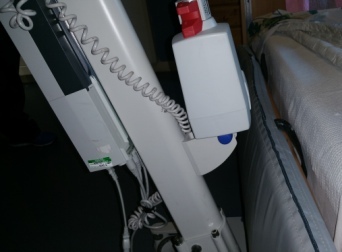 Check the side of the bed / side rail is visible and there is space between the hoist lifting motor and side rail / side of the bedEnsure the hoist is not pushed or held tight against the side of the bed. If the hoist and bed do get stuck togetherStabilise the hoist and lower the bed to release the contact.Do not pull at the hoist to release it as this will cause tipping.